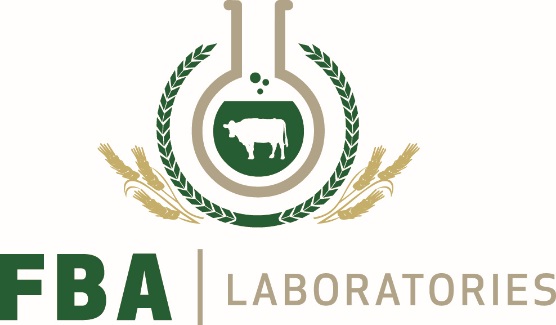 BVD Ear Notch Testing FormCustomer Name:			Date:		Customer Address:			Herd ID: IE				Negative Herd Status	Yes	No	Please TickContact Number:		Email Address:		All Samples must be prepaid:NHS €2.80 per sample, must pay for herd upfront.    Minimum Payment is €20.00. No coins accepted. FBA will not accept any responsibility for cash lost in transit.Payment TypeCheque 	Visa Card	Mastercard	Laser CardCard Number:Expiry Date: 	Security Code:	Last 3 digits on the back of cardName on Card: __________________________AS SPELT ON CARDPlease return samples for testing and payment to:FBA Laboratories Ltd, Carrigeen Industrial Estate, Cappoquin, Co. WaterfordIf posting samples please note the minimum postage is €1.25 for between 1 and 8 samples.Tel: 058 52861     Fax: 058 52865    	Visit our website: www.fba-labs.com	Vat No: 8250639uQuantity to beTestedDescriptionUnit PriceTotal €BVD Ear NotchSample Test€2.80 (incl. VAT) NHSMinimum payment €20.00